K3M1-230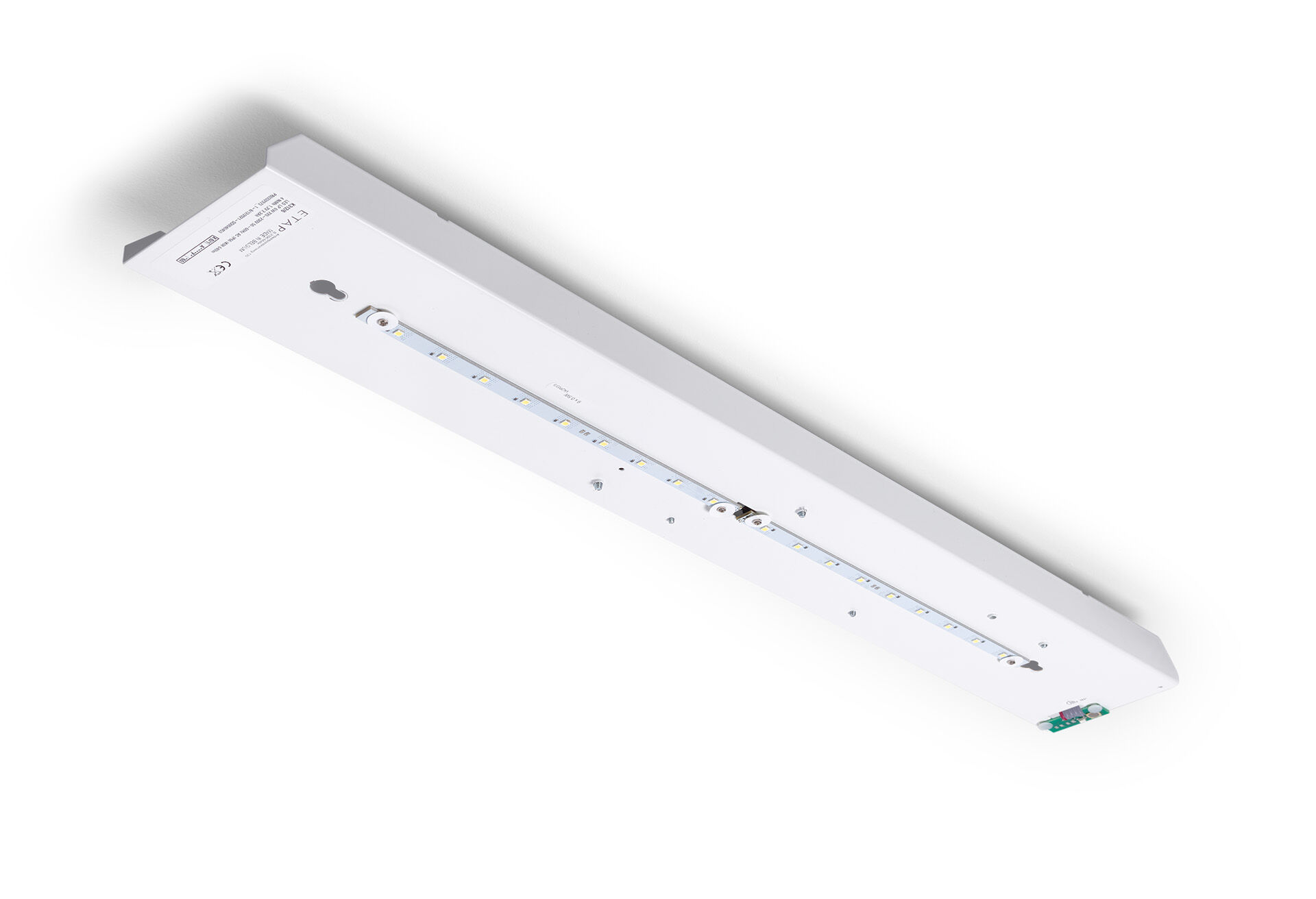 Módulo de renovación a led para iluminación de emergencia ETAP K3 fluoCentralizada.Dimensiones: .El reemplazo plug-and-play y sin tornillos del interior. Carcasa exterior y cableado se mantienen como están.Lumen emergencia: 640 lm.Consumo de energía: 7.5 W.Tensión: 220-230V.Para uso con sistema de baterías centralizadas a 230 V AC/DC.Modo permanente/no permanente seleccionable, preestablecido para la mayoría de las aplicaciones.Clase de aislamiento: clase I.Seguridad fotobiológic IEC/TR 62778: RG0..Comprobación del filamento: 850°C.5 años de garantía en luminarias, fuente de luz, controlador y la batería.Certificaciones: CE.La luminaria ha sido desarrollada y producida según la norma EN 60598-1 en una empresa certificada ISO 9001 e ISO 14001.